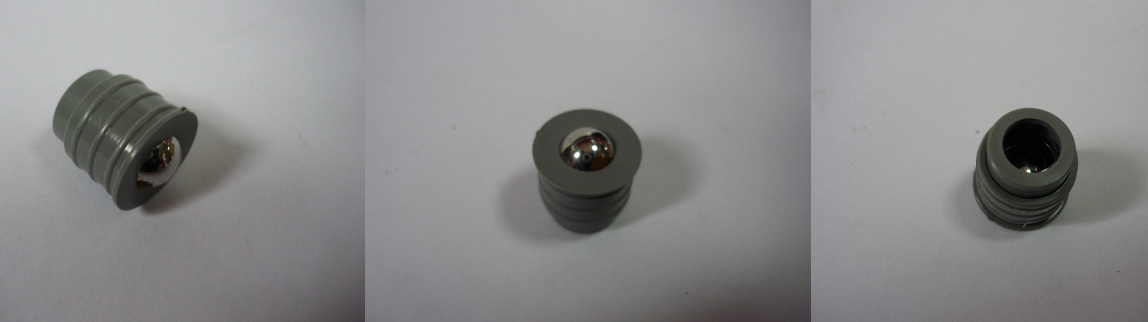 Код из 1САртикулНаименование/ Бренд/ПоставщикГабаритыД*Ш*В,ммМасса,грМатериалМесто установки/Назначение F00289242714159700EНаконечник запорный для воздушного стола 2714159700EМеталл,пластмассаФорматно-раскроечный центр с ЧПУ SCM Sigma Impact F00289242714159700EМеталл,пластмассаФорматно-раскроечный центр с ЧПУ SCM Sigma Impact F00289242714159700ESCMМеталл,пластмассаФорматно-раскроечный центр с ЧПУ SCM Sigma Impact